Important information for health and social care professionals across Kent and MedwayReSPECT (Recommended Summary Plan for Emergency Care and Treatment) is being adopted in Kent and Medway The ReSPECT process creates a personalised recommendation for an individual’s clinical care in emergency situations when they may be unable to make decisions or express their wishes. 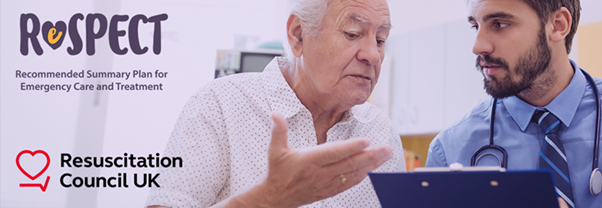 ReSPECT will replace Do Not Attempt Cardiopulmonary Resuscitation (DNACPRs) and Treatment Escalation Plans (TEPs) in a phased rollout across Kent and Medway health and care partners – find out more about ReSPECT at the NHS Kent and Medway website and on the national ReSPECT website.The ReSPECT e-form will be deployed into the Kent and Medway Care Record (KMCR) system from Monday 21st November. After this date trained clinicians will be able to use the ReSPECT process with patients to discuss and record plans for emergency care and treatment and recommendations for resuscitation on the ReSPECT e-form. Patients do not need a DNACPR form if this recommendation is recorded on their ReSPECT plan.Awareness and training resources are available below and further training sessions will be provided in the coming months.The ReSPECT e-form user guide is embedded below. Please familiarise yourself with the e-form and user guide.Additionally, there is a demo of the e-form which can be used for training purposes here: https://www.youtube.com/watch?v=jwfKseohTu0  Once you begin using ReSPECT with patients ensure you follow the Kent and Medway Standard Operating Procedure (SOP) for ReSPECT:Note that patients must be given a printed copy of the completed ReSPECT form and a PDF copy must be emailed to SECAmb at ReSPECT@secamb.nhs.uk. When the ReSPECT form is reviewed, and changes are made to the e-form on KMCR, the patient’s copy must be replaced and the new version must be emailed to SECAmb. Further InformationTo ensure clinician’s time is used effectively, we recommend that healthcare providers prioritise completing the ReSPECT process with patients where it will have the biggest impact (i.e. patients with particular healthcare needs, patients who are at risk of cardiac arrest or sudden deterioration, and those nearing the end of their lives). ReSPECT will be available digitally across health and social care, so patients who would benefit from an advance care plan should have a ReSPECT conversation and form as soon as is practicable. However, TEPs and DNACPR forms that have recently been completed do not need to be immediately transferred to a ReSPECT form, and when the plan is reviewed a ReSPECT conversation should be undertaken. Please note that TEPs and DNACPR forms will remain valid in Kent and Medway.ReSPECT TrainingTraining on the ReSPECT process and conversation is available here: Resuscitation Council ReSPECT e-learning. We recommend this training, and it will be beneficial for any clinical staff member who is involved in having conversations about advance care planning (such as PCN Care Home Nurses). However, all clinicians need to be aware of the ReSPECT process’s role and remit and to be clear on expectations in the event of a patient presenting with a ReSPECT form. Please note that staff should not undertake the ReSPECT process without completing appropriate training.For further information about ReSPECT training and competencies please see the Kent and Medway training needs analysis, which breaks down the training required for different staff members based on levels of patient interaction, previous experience, and how confident clinicians feel about having person-centred advance care planning conversations.If you have any questions about ReSPECT or your training needs, please get in touch with the ReSPECT project manager at joanne.lucas9@nhs.net  